         Рабочая  программа профессионального модуля разработана на основе Федерального государственного образовательного стандарта среднего профессионального образования (далее – ФГОС СПО) по специальности 43.02.12 Технология эстетических услуг, укрупненная группа профессий 43.00.00 Сервис и туризм. 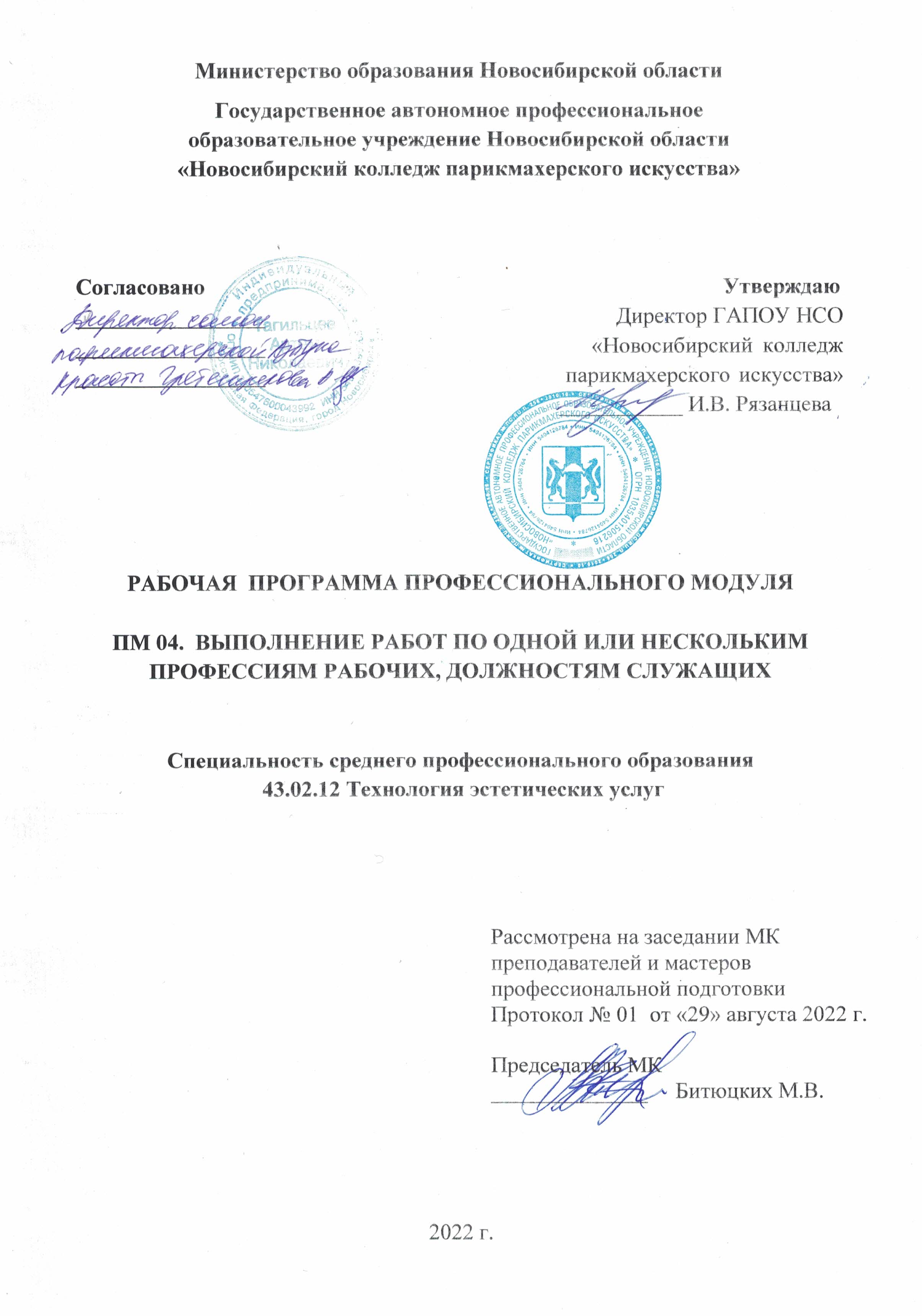 Срок получения СПО по ППССЗ в очной форме обучения - 2 года 10 месяцев.Организация-разработчик: ГАПОУ НСО «Новосибирский колледж парикмахерского искусства» Разработчики:Алферова Л.С., зам. директора  по УПР Черницкая Н.В., методист ВКПотапова Е.В., преподаватель спецдисциплин ВККРассмотрена и рекомендована к утверждению на заседании методической комиссии преподавателей и мастеров профессиональной подготовки29.08.2022 г.  протокол №1.©  ГАПОУ НСО «Новосибирский колледж парикмахерского искусства», 2022СОДЕРЖАНИЕ1. ОБЩАЯ ХАРАКТЕРИСТИКА РАБОЧЕЙ ПРОГРАММЫПРОФЕССИОНАЛЬНОГО МОДУЛЯПМ 04.  Выполнение работ по одной или нескольким профессиям рабочих, должностям служащих1.1. Область применения рабочей программыРабочая программа профессионального модуля является частью основной профессиональной образовательной программы в соответствии с ФГОС СПО по специальности 43.02.12 Технология эстетических услуг.1.2. Цель и планируемые результаты освоения профессионального модуля В результате изучения профессионального модуля студент должен освоить основной вид деятельности Выполнение работ по одной или нескольким профессиям рабочих, должностям служащих и соответствующие ему общие компетенции и профессиональные компетенции:1.2.1. Перечень общих компетенций1.2.2. Перечень профессиональных компетенций В результате освоения профессионального модуля студент должен:1.2.3. Перечень личностных результатовВ результате освоения профессионального модуля обучающийся должен проявить личностные результаты:1.3. Количество часов, отводимое на освоение профессионального модуляВсего часов  - 600.  Из них  на освоение МДК - 288 ч., на практическую подготовку  – 252 ч., в том числе учебную практику  - 108  ч.  и производственную практику  - 144 ч. на самостоятельную  работу  -  60 ч. 2. СТРУКТУРА И СОДЕРЖАНИЕ ПРОФЕССИОНАЛЬНОГО МОДУЛЯ2.1. Структура профессионального модуля2.2. Тематический план и содержание профессионального модуля (ПМ)3. УСЛОВИЯ РЕАЛИЗАЦИИ ПРОГРАММЫ ПРОФЕССИОНАЛЬНОГО  МОДУЛЯ3.1. Для реализации программы профессионального модуля предусмотрены следующие специальные помещения:Лаборатории: Технологии маникюра и художественного оформления ногтей,Технологии педикюра,Мастерские: салон эстетических косметических услугОснащение лабораторий:Лаборатория «Технологии маникюра и художественного оформления ногтей»Основное и вспомогательное  оборудованиеЛаборатория «Технологии педикюра»Основное и вспомогательное  оборудование3.2. Информационное обеспечение реализации программыДля реализации программы библиотечный фонд образовательной организации имеет печатные и/или электронные образовательные и информационные ресурсы, рекомендуемые для использования в образовательном процессе.3.2.1. Печатные изданияДенисова О. А. Технология маникюра и педикюра: учебник: для студентов учреждений среднего профессионального образования, обучающихся по специальности "Технология эстетических услуг" / О. А. Денисова. - 1-е изд.,  - Москва: Академия, 2018. - 240 с. Онлайн-ридер (academia-moscow.ru) Дрибноход  Ю.Ю. Косметология. Учебное пособие / Ю.Ю. Дрибноход. - 3-е изд., - Ростов н/Д.: Феникс, 2019. – 828 с.3.2.2. Электронные издания (электронные ресурсы)Постановление Главного государственного санитарного врача РФ от 24.12.2020 N 44 "Об утверждении санитарных правил СП 2.1.3678-20 "Санитарно-эпидемиологические требования к эксплуатации помещений, зданий, сооружений, оборудования и транспорта, а также условиям деятельности хозяйствующих субъектов, осуществляющих продажу товаров, выполнение работ или оказание услуг" (Зарегистрировано в Минюсте России 30.12.2020 N 61953) https://www.rospotrebnadzor.ru/files/news/SP2.1.3678-20_uslugi.pdfНациональный стандарт Российской Федерации ГОСТ Р 51142-2019 "Услуги бытовые. Услуги парикмахерских и салонов красоты. Общие технические условия" с датой введения стандарта в действие с 1 октября 2019 года, взамен ГОСТ Р 51142-98. Об утверждении национального стандарта Российской Федерации от 27 марта 2019 - docs.cntd.ru Об утверждении Правил бытового обслуживания населения от 21 сентября 2020 - docs.cntd.ru О санитарно-эпидемиологическом благополучии населения от 30 марта 1999 - docs.cntd.ruПрофессиональный стандарт «Специалист по предоставлению маникюрных и педикюрных услуг» [Электронный вариант].  – Режим доступа: http://fgosvo.ru/uploadfiles/profstandart/33.003.pdf Блог Маникюр Шоп — учебные статьи по маникюру, уходу за волосами и телом (manicurshop.ru)Книга "Эксклюзивный маникюр и педикюр" - Нестерова Дарья Владимировна скачать бесплатно, читать онлайн (avidreaders.ru)Книга "Мастер маникюра и педикюра" - Наталья Шешко, Алеся Гриб скачать бесплатно, читать онлайн (avidreaders.ru)Книга "Уход за ногтями в салоне красоты. Маникюр и педикюр для женщин, мужчин и детей. Фантазии нейл-арта" - Юлия Дрибноход. Цены, рецензии, файлы, тесты, цитаты (knigogid.ru)Уроки маникюра, педикюра, наращивания ногтей – бесплатно. (art-of-nails.ru)Эрнандес Е.И., Юцковская Я.А. Новая косметология. Основы современной косметологии. 2-е издание М.: ООО «ИД «Косметика и медицина», 2019. — 500 с. Эрнандес А.: НОВАЯ КОСМЕТОЛОГИЯ. Основы современной косметологии. читать онлайн бесплатно (libcat.ru)https://www.krasotkapro.ru/ 3.2.3. Дополнительные источники Зеленова Г.С.  Моделирование ногтей: учебное пособие/ Г.С.  Зеленова. - 5-е изд., доп., перераб. и расш. -  М.: ООО «Оле Хаус», 2016.Основы косметической химии: учебное пособие / Т. В. Пучкова, Л. В. Самуйлова, А. И. Деев, Е. А. Федотова; под общ. ред. Татьяны Пучковой. - 3-е изд., перераб. и доп. - Москва: Школа косметических химиков, 2017.Остроумова Е. Б. Основы косметологии. Макияж: учебное пособие для СПО / Е. Б. Остроумова. — 2-е изд., испр. и доп. — М.: Издательство «Юрайт», 2018. – 176 с.   Маникюр. Методическое пособие по МДК 04.01. Технология маникюра, МДК 04.02. Технология педикюра  / для обучающихся по специальности СПО 43.02.12. Технология эстетических услуг. / Сост. Потапова Е.В. – Новосибирск, ГАПОУ НСО «Новосибирский колледж парикмахерского искусства», 2020. – 66 с.Педикюр. Методическое пособие по МДК 04.01. Технология маникюра, МДК 04.02. Технология педикюра  / для обучающихся по специальности СПО 43.02.12. Технология эстетических услуг. / Сост. Потапова Е.В. – Новосибирск, ГАПОУ НСО «Новосибирский колледж парикмахерского искусства», 2020. – 64 с.Современные технологии наращивания и дизайна ногтей. Методическое пособие по МДК 04.01. Технология маникюра, МДК 04.02. Технология педикюра  / для обучающихся по специальности СПО 43.02.12. Технология эстетических услуг. / Сост. Потапова Е.В. – Новосибирск, ГАПОУНСО «Новосибирский колледж парикмахерского искусства», 2020. – 46 с.Эстетика рук и ног. Методическое пособие по МДК 04.01. Технология маникюра, МДК 04.02. Технология педикюра  / для обучающихся по специальности СПО 43.02.12. Технология эстетических услуг. / Сост. Потапова Е.В. – Новосибирск, ГАПОУ НСО «Новосибирский колледж парикмахерского искусства», 2020. – 60 с.Книга Идеальный маникюр (Фрэн Мэнос) - большая электронная библиотека (bookree.org)Грюневальд Клаус. Теория медицинского педикюра. Учебник по подологии. В 2 томах. – Изд. МирадаМед, 2020 г. Школа подологии МирадаМед (mirada-med.ru)3.2.4. Периодические изданияЖурнал    «Искусство    маникюра. –    2018-2022 гг.     –   Режим доступа: http://www.akaziya.ru/index.shtml  Журнал «Ногтевой сервис». - Издательство «Старая крепость». – 2018-2022 гг.  – Режим доступа:  https://cosmopress.ru/periodical/ns.php Журнал Kosmetik International: журнал о косметике и эстетической медицине. – 2018-2022 гг.  – Режим доступа: http://beauty.net.ru/public/zhurnal_kosmetik_international_/ Электронный журнал IM-kosmetik. Режим доступа:  Ногти маникюр 2020 фото, мастер-классы, видео-уроки от Имкосметик (imkosmetik.com)Электронный журнал NAILS – Режим доступа: Все виды маникюра, инструкции как правильно делать (nails-mag.ru)Электронный журнал Makeup https://makeup.ru/  Маникюр — все виды нейл-арта, лучшие лаки для ногтей (makeup.ru) КОНТРОЛЬ И ОЦЕНКА РЕЗУЛЬТАТОВ ОСВОЕНИЯ ПРОФЕССИОНАЛЬНОГО МОДУЛЯСтр.1. ОБЩАЯ ХАРАКТЕРИСТИКА РАБОЧЕЙ ПРОГРАММЫ ПРОФЕССИОНАЛЬНОГО МОДУЛЯ42. СТРУКТУРА И СОДЕРЖАНИЕ ПРОФЕССИОНАЛЬНОГО МОДУЛЯ83. УСЛОВИЯ РЕАЛИЗАЦИИ ПРОГРАММЫ ПРОФЕССИОНАЛЬНОГО  МОДУЛЯ 184. КОНТРОЛЬ И ОЦЕНКА РЕЗУЛЬТАТОВ ОСВОЕНИЯ ПРОФЕССИОНАЛЬНОГО МОДУЛЯ 21КодНаименование общих компетенцийОК 1.Выбирать способы решения задач профессиональной деятельности, применительно к различным контекстам.ОК 2.Осуществлять поиск, анализ и интерпретацию информации, необходимой для выполнения задач профессиональной деятельности.ОК 3.Планировать и реализовывать собственное профессиональное и личностное развитие.ОК 4.Работать в коллективе и команде, эффективно взаимодействовать с коллегами, руководством, клиентами.ОК 5.Осуществлять устную и письменную коммуникацию на государственном языке с учетом особенностей социального и культурного контекста.ОК 6.Проявлять гражданско-патриотическую позицию, демонстрировать осознанное поведение на основе традиционных общечеловеческих ценностей, применять стандарты антикоррупционного поведения.ОК 7.Содействовать сохранению окружающей среды, ресурсосбережению, эффективно действовать в чрезвычайных ситуациях.ОК 8.Использовать средства физической культуры для сохранения и укрепления здоровья в процессе профессиональной деятельности и поддержание необходимого уровня физической подготовленности.ОК 9.Использовать информационные технологии в профессиональной деятельности.ОК 10.Пользоваться профессиональной документацией на государственном и иностранном языке.ОК 11.Использовать знания по финансовой грамотности, планировать предпринимательскую деятельность в профессиональной сфере. КодНаименование видов деятельности и профессиональных компетенцийВД 4Выполнение работ по одной или нескольким профессиям рабочих, должностям служащихПК 4.1.Выполнять работы по профессии Специалист по маникюруПК 4.2.Выполнять работы по профессии Специалист по педикюруПК 4.3.Выполнять моделирование и дизайн ногтейиметь практический опытПредоставление  типовых  эстетико-технологических процессов услуг маникюра,  педикюра.  Подготовительные и заключительные работы по обслуживанию клиентов.Анализ состояния кожи потребителя и заполнения диагностических карт, проведения контроля безопасности и подготовки контактной зоны для оказания услуг.Определение и подбор по согласованию с клиентом способа выполнения комплекса услуг. Подбор профессиональных средств для выполнения услуг.Формирование комплекса услуг и выполнения    в технологической последовательности.Выполнение художественного оформления ногтей с использованием разных техник и материалов.Наращивание искусственных ногтей с применением акрила, геля, укрепление натуральных ногтей армирующими тканями.Ремонт, коррекция и снятие наращенных ногтей.Декорирование, художественное украшение и роспись ногтей различными методами с использованием разных техник и материалов.Выполнение дизайнерских и авторских работ на натуральных и искусственных ногтях в различных стилях.Консультирование потребителей по домашнему профилактическому уходу.уметьРационально организовывать рабочее место, соблюдать правила санитарии и гигиены, требования безопасностиПроводить дезинфекцию и стерилизацию инструментов и расходных материаловПроводить санитарно-гигиеническую  обработку рабочего местаОбеспечивать инфекционную безопасность потребителя и мастера при оказании услугОсматривать на предмет повреждений кожу, выявлять потребности клиентаОсуществлять диагностику (определение) состояния кожи   потребителя, заполнения диагностических картИспользовать оборудование, аппаратуру, приспособления, инструменты в соответствии с правилами эксплуатации и технологией выполнения.Применять технику массажа кистей рук и стопПрименять различные техники  выполнения современных видов маникюраПрименять различные техники  выполнения современных видов педикюраПрименять разные техники  покрытия ногтей лаком, профессиональными искусственными материалами, правила их снятияНаращивать искусственные ногти с применением акрила, геля, укреплять натуральные ногти армирующими тканямиПроводить ремонт, коррекцию и снятие наращенных ногтейПроводить декорирование, художественное украшение и роспись ногтей различными методами с использованием разных техник и материалов.выполнять дизайнерские и авторские работы на натуральных и искусственных ногтях в различных стиляхПрименять различные косметические средства при выполнении косметических услугОбсуждать с клиентом качество выполненной услугиИспользовать косметические расходные материалы в соответствии с инструкцией применениязнатьВладение психологией общения и профессиональной этикой.Знать правила, современные формы и методы обслуживания потребителя. Правила использования и эксплуатации оборудования, аппаратуры, приспособлений и инструментов.  Правила использования, нормы расхода косметических, расходных материалов, моющих и дезинфицирующих средств.Правила сбора и утилизации отходов производства услуг. Состав и свойства косметических средств и используемых материалов.Анатомию и физиологию костно-мышечного аппарата кистей рук, стоп, кожи и ее придатков, основные признаки повреждения кожи и деформации ногтей, причины их возникновения и меры по предотвращению и профилактике. Перечень показаний и противопоказаний к услуге. Технику гигиенического массажа кистей рук и ног.Технологию выполнения  процедур маникюра и педикюра. Технику покрытия ногтей лаком, современные техники долговременного покрытия ногтей профессиональными искусственными материалами, правила их снятия.Технологию выполнения  процедур  моделирования и дизайна ногтей.Технику   наращивания искусственных ногтей с применением акрила, геля, технику укрепления натуральных ногтей армирующими тканями.Технику проведения ремонта, коррекции и снятия наращенных ногтей.Приемы и методы декорирования, художественного украшения и росписи ногтей с использованием разных техник и материалов.Современные стили художественного украшения и росписи ногтей.Модные тенденции дизайна ногтей.Правила оказания первой помощи, санитарно-эпидемиологические требования к размещению, устройству, оборудованию, содержанию и режиму работы организаций коммунально-бытового назначения, оказывающих парикмахерские и косметические услуги.  Код ЛРЛичностные результаты реализации программы воспитания ЛР 1Осознающий себя гражданином и защитником великой страныЛР 2Проявляющий активную гражданскую позицию, демонстрирующий приверженность принципам честности, порядочности, открытости, экономически активный и участвующий в студенческом и территориальном самоуправлении, в том числе на условиях добровольчества, продуктивно взаимодействующий и участвующий в деятельности общественных организацийЛР 3Соблюдающий нормы правопорядка, следующий идеалам гражданского общества, обеспечения безопасности, прав и свобод граждан России. Лояльный к установкам и проявлениям представителей субкультур, отличающий их от групп с деструктивным и девиантным поведением. Демонстрирующий неприятие и предупреждающий социально опасное поведение окружающихЛР 4Проявляющий и демонстрирующий уважение к людям труда, осознающий ценность собственного труда. Стремящийся к формированию в сетевой среде личностно и профессионального конструктивного «цифрового следа»ЛР 6Проявляющий уважение к людям старшего поколения и готовность к участию в социальной поддержке и волонтерских движенияхЛР 7Осознающий приоритетную ценность личности человека; уважающий собственную и чужую уникальность в различных ситуациях, во всех формах и видах деятельности.ЛР 8Проявляющий и демонстрирующий уважение к представителям различных этнокультурных, социальных, конфессиональных и иных групп. Сопричастный к сохранению, преумножению и трансляции культурных традиций и ценностей многонационального российского государстваЛР 9Соблюдающий и пропагандирующий правила здорового и безопасного образа жизни, спорта; предупреждающий либо преодолевающий зависимости от алкоголя, табака, психоактивных веществ, азартных игр и т.д. Сохраняющий психологическую устойчивость в ситуативно сложных или стремительно меняющихся ситуацияхЛР 10Заботящийся о защите окружающей среды, собственной и чужой безопасности, в том числе цифровойЛР 11Проявляющий уважение к эстетическим ценностям, обладающий основами эстетической культурыЛичностные результаты реализации программы воспитания, определенные отраслевыми требованиями к деловым качествам личности (ГОСТ Р 51142-2019. Услуги бытовые. Услуги парикмахерских и салонов красоты. Общие технические условия)ЛР 13Удовлетворяющий гигиенические и эстетические потребности клиента в соответствии с оказываемой услугой и запросами потребителяЛР 14Обеспечивающий соблюдение требований технологической безопасности, производственной санитарии, эстетики и эргономики  ЛР 15 Соблюдающий требования к внешнему виду и культуре поведения работников индустрии красотыКоды профессио-нальных, общих компетенцийНаименования разделов профессионального модуляСуммарный объем нагрузки, час.Занятия во взаимодействии с преподавателем, час.Занятия во взаимодействии с преподавателем, час.Занятия во взаимодействии с преподавателем, час.Занятия во взаимодействии с преподавателем, час.Занятия во взаимодействии с преподавателем, час.Самостоя-тельная работаКоды профессио-нальных, общих компетенцийНаименования разделов профессионального модуляСуммарный объем нагрузки, час.Обучение по МДКОбучение по МДКОбучение по МДКПрактическая подготовкаПрактическая подготовкаСамостоя-тельная работаКоды профессио-нальных, общих компетенцийНаименования разделов профессионального модуляСуммарный объем нагрузки, час.ВсегоЛабораторных и практических занятийКурсовых работ (проектов)УчебнаяпрактикаПроизводственная (если предусмотрена рассредоточенная) практикаСамостоя-тельная работа123456789ПК 4.1ОК 01-11ЛР 1 – ЛР 4, ЛР 6 – ЛР 11, ЛР 13 – ЛР 15Раздел 1. Выполнение работ по профессии Специалист по маникюру МДК 04.01. Технология маникюра1327840-36-18ПК 4.2 ОК 01-11ЛР 1 – ЛР 4, ЛР 6 – ЛР 11, ЛР 13 – ЛР 15Раздел 2. Выполнение работ по профессии Специалист по педикюруМДК 04.02. Технология педикюра15610050-36-20ПК 4.3ОК 01-11ЛР 1 – ЛР 4, ЛР 6 – ЛР 11, ЛР 13 – ЛР 15Раздел 3. Дизайн ногтейМДК 04.03. Технология моделирования и дизайн ногтей16811054-36-22ПК 4.1- 4.3ОК 01-11Практическая подготовка производственная практика по профилю специальности, часов (если предусмотрена итоговая (концентрированная) практика)144144100Всего:600288144-10814460Наименование разделов и тем профессионального модуля (ПМ), междисциплинарных курсов (МДК)Наименование разделов и тем профессионального модуля (ПМ), междисциплинарных курсов (МДК)Содержание учебного материала,лабораторные работы и практические занятия, самостоятельная учебная работа обучающихсяОбъем часовУровень освоенияРАЗДЕЛ 1. ВЫПОЛНЕНИЕ РАБОТ ПО ПРОФЕССИИ СПЕЦИАЛИСТ ПО МАНИКЮРУ  РАЗДЕЛ 1. ВЫПОЛНЕНИЕ РАБОТ ПО ПРОФЕССИИ СПЕЦИАЛИСТ ПО МАНИКЮРУ  РАЗДЕЛ 1. ВЫПОЛНЕНИЕ РАБОТ ПО ПРОФЕССИИ СПЕЦИАЛИСТ ПО МАНИКЮРУ  132МДК. 04.01. Технология маникюраМДК. 04.01. Технология маникюраМДК. 04.01. Технология маникюра78Тема 1.1.   Введение в дисциплину. Требования к содержанию помещения кабинета  маникюраТема 1.1.   Введение в дисциплину. Требования к содержанию помещения кабинета  маникюраСодержание 2Тема 1.1.   Введение в дисциплину. Требования к содержанию помещения кабинета  маникюраТема 1.1.   Введение в дисциплину. Требования к содержанию помещения кабинета  маникюраВведение в маникюр.   Основные требования к  помещения кабинета  маникюра. Техника безопасности при работе.  Инфекционная безопасность.  22Тема 1.1.   Введение в дисциплину. Требования к содержанию помещения кабинета  маникюраТема 1.1.   Введение в дисциплину. Требования к содержанию помещения кабинета  маникюраОборудование, инструменты и материалы в кабинете маникюра.22Тема 1.1.   Введение в дисциплину. Требования к содержанию помещения кабинета  маникюраТема 1.1.   Введение в дисциплину. Требования к содержанию помещения кабинета  маникюраТематика практических занятий 2Тема 1.1.   Введение в дисциплину. Требования к содержанию помещения кабинета  маникюраТема 1.1.   Введение в дисциплину. Требования к содержанию помещения кабинета  маникюраАнализ  санитарно-эпидемиологических требований и  составление памяток по содержанию кабинета маникюра2Тема 1.2.    Основные заболевания кожи рук и ногтей  Тема 1.2.    Основные заболевания кожи рук и ногтей  Содержание 6Тема 1.2.    Основные заболевания кожи рук и ногтей  Тема 1.2.    Основные заболевания кожи рук и ногтей  Строение кожи62Тема 1.2.    Основные заболевания кожи рук и ногтей  Тема 1.2.    Основные заболевания кожи рук и ногтей  Строение ногтей. «Запястный» синдром62Тема 1.2.    Основные заболевания кожи рук и ногтей  Тема 1.2.    Основные заболевания кожи рук и ногтей  Заболевания кожи рук62Тема 1.2.    Основные заболевания кожи рук и ногтей  Тема 1.2.    Основные заболевания кожи рук и ногтей  Болезни ногтей – инфекционные, неинфекционные62Тема 1.2.    Основные заболевания кожи рук и ногтей  Тема 1.2.    Основные заболевания кожи рук и ногтей  Профилактика распространения заболеваний кожи и ногтей рук62Тема 1.2.    Основные заболевания кожи рук и ногтей  Тема 1.2.    Основные заболевания кожи рук и ногтей  Тематика практических занятий 4Тема 1.2.    Основные заболевания кожи рук и ногтей  Тема 1.2.    Основные заболевания кожи рук и ногтей  Диагностика поверхности кожных покровов и ногтей рук на наличие противопоказаний для реализации услуг маникюра4Тема 1.2.    Основные заболевания кожи рук и ногтей  Тема 1.2.    Основные заболевания кожи рук и ногтей  Заполнение диагностических карт4Тема 1.3.   Организация рабочего места.    Санитарная обработка, дезинфекция и стерилизация   инструментовТема 1.3.   Организация рабочего места.    Санитарная обработка, дезинфекция и стерилизация   инструментовСодержание4Тема 1.3.   Организация рабочего места.    Санитарная обработка, дезинфекция и стерилизация   инструментовТема 1.3.   Организация рабочего места.    Санитарная обработка, дезинфекция и стерилизация   инструментовГигиена,  защита и безопасность мастера.  Внешний вид профессионала.42Тема 1.3.   Организация рабочего места.    Санитарная обработка, дезинфекция и стерилизация   инструментовТема 1.3.   Организация рабочего места.    Санитарная обработка, дезинфекция и стерилизация   инструментовОрганизация рабочего места42Тема 1.3.   Организация рабочего места.    Санитарная обработка, дезинфекция и стерилизация   инструментовТема 1.3.   Организация рабочего места.    Санитарная обработка, дезинфекция и стерилизация   инструментовТребования к дезинфекции,  стерилизации. Последовательность обработки инструмента, оборудования и рабочего места после клиента42Тема 1.3.   Организация рабочего места.    Санитарная обработка, дезинфекция и стерилизация   инструментовТема 1.3.   Организация рабочего места.    Санитарная обработка, дезинфекция и стерилизация   инструментовТематика практических занятий 4Тема 1.3.   Организация рабочего места.    Санитарная обработка, дезинфекция и стерилизация   инструментовТема 1.3.   Организация рабочего места.    Санитарная обработка, дезинфекция и стерилизация   инструментовАнализ законодательных и нормативных актов и составление Памяток для работы мастера маникюра Анализ информационных материалов и составление  инструкционно-технологической карты (ИТК) по выполнению дезинфекции и стерилизации инструментов и зоны обслуживания (маникюр) 4Тема 1.4. Этапы выполнения процедуры маникюр. Подготовительные и заключительные работы по обслуживанию клиентовТема 1.4. Этапы выполнения процедуры маникюр. Подготовительные и заключительные работы по обслуживанию клиентовСодержание2Тема 1.4. Этапы выполнения процедуры маникюр. Подготовительные и заключительные работы по обслуживанию клиентовТема 1.4. Этапы выполнения процедуры маникюр. Подготовительные и заключительные работы по обслуживанию клиентовТри этапа выполнения процедуры маникюр22Тема 1.4. Этапы выполнения процедуры маникюр. Подготовительные и заключительные работы по обслуживанию клиентовТема 1.4. Этапы выполнения процедуры маникюр. Подготовительные и заключительные работы по обслуживанию клиентовПодготовительные работы по обслуживанию клиентов22Тема 1.4. Этапы выполнения процедуры маникюр. Подготовительные и заключительные работы по обслуживанию клиентовТема 1.4. Этапы выполнения процедуры маникюр. Подготовительные и заключительные работы по обслуживанию клиентовЗаключительные работы по обслуживанию клиентов22Тема 1.4. Этапы выполнения процедуры маникюр. Подготовительные и заключительные работы по обслуживанию клиентовТема 1.4. Этапы выполнения процедуры маникюр. Подготовительные и заключительные работы по обслуживанию клиентовСогласование комплекса услуг маникюра с клиентом. Уход за маникюром в домашних условиях22Тема 1.4. Этапы выполнения процедуры маникюр. Подготовительные и заключительные работы по обслуживанию клиентовТема 1.4. Этапы выполнения процедуры маникюр. Подготовительные и заключительные работы по обслуживанию клиентовТематика практических занятий 2Тема 1.4. Этапы выполнения процедуры маникюр. Подготовительные и заключительные работы по обслуживанию клиентовТема 1.4. Этапы выполнения процедуры маникюр. Подготовительные и заключительные работы по обслуживанию клиентовВыполнение подготовительных и заключительных работ по обслуживанию клиентов2Тема 1.5.   Создание формы ногтяТема 1.5.   Создание формы ногтяСодержание2Тема 1.5.   Создание формы ногтяТема 1.5.   Создание формы ногтяФормы ногтей22Тема 1.5.   Создание формы ногтяТема 1.5.   Создание формы ногтяСоздание формы ногтя. Техника опиливания ногтевой пластины22Тема 1.5.   Создание формы ногтяТема 1.5.   Создание формы ногтяТехника обработки поверхности ногтя22Тема 1.5.   Создание формы ногтяТема 1.5.   Создание формы ногтяТематика практических занятий 2Тема 1.5.   Создание формы ногтяТема 1.5.   Создание формы ногтяОтработка приемов опиливания ногтевой пластины4Тема 1.5.   Создание формы ногтяТема 1.5.   Создание формы ногтяОтработка приемов обработки поверхности ногтя4Тема 1.6.Покрытие ногтей лаком     Тема 1.6.Покрытие ногтей лаком     Содержание6Тема 1.6.Покрытие ногтей лаком     Тема 1.6.Покрытие ногтей лаком     Характеристика профессиональных лаков62Тема 1.6.Покрытие ногтей лаком     Тема 1.6.Покрытие ногтей лаком     Техника покрытия ногтей лаком62Тема 1.6.Покрытие ногтей лаком     Тема 1.6.Покрытие ногтей лаком     Тематика практических занятий 6Тема 1.6.Покрытие ногтей лаком     Тема 1.6.Покрытие ногтей лаком     Отработка приемов покрытия ногтей лаком 6Тема 1.7 Технология    выполнения маникюраТема 1.7 Технология    выполнения маникюраСодержание6Тема 1.7 Технология    выполнения маникюраТема 1.7 Технология    выполнения маникюраВиды маникюра62Тема 1.7 Технология    выполнения маникюраТема 1.7 Технология    выполнения маникюраМассаж кистей рук62Тема 1.7 Технология    выполнения маникюраТема 1.7 Технология    выполнения маникюраТехнологическая последовательность выполнения классического маникюра62Тема 1.7 Технология    выполнения маникюраТема 1.7 Технология    выполнения маникюраТехнологическая последовательность выполнения европейского маникюра.62Тема 1.7 Технология    выполнения маникюраТема 1.7 Технология    выполнения маникюраТематика практических занятий 6Тема 1.7 Технология    выполнения маникюраТема 1.7 Технология    выполнения маникюраОтработка приёмов выполнения классического обрезного маникюра6Тема 1.7 Технология    выполнения маникюраТема 1.7 Технология    выполнения маникюраОтработка приёмов выполнения Европейского  необрезного  маникюра.6Тема 1.7 Технология    выполнения маникюраТема 1.7 Технология    выполнения маникюраВыполнение массажа рук6Тема 1.8.    Основные виды современного маникюра Тема 1.8.    Основные виды современного маникюра Содержание10Тема 1.8.    Основные виды современного маникюра Тема 1.8.    Основные виды современного маникюра Ремонт и укрепление натуральных ногтей103Тема 1.8.    Основные виды современного маникюра Тема 1.8.    Основные виды современного маникюра Горячий маникюр103Тема 1.8.    Основные виды современного маникюра Тема 1.8.    Основные виды современного маникюра СПА-маникюр103Тема 1.8.    Основные виды современного маникюра Тема 1.8.    Основные виды современного маникюра Парафиновое обертывание рук103Тема 1.8.    Основные виды современного маникюра Тема 1.8.    Основные виды современного маникюра Гель-лак и его характеристики. Покрытие ногтей гель-лаком.  Способы удаления гель-лака с ногтей.103Тема 1.8.    Основные виды современного маникюра Тема 1.8.    Основные виды современного маникюра Тематика практических занятий 12Тема 1.8.    Основные виды современного маникюра Тема 1.8.    Основные виды современного маникюра Ремонт и укрепление ногтей шелком12Тема 1.8.    Основные виды современного маникюра Тема 1.8.    Основные виды современного маникюра Отработка приёмов выполнения горячего маникюра12Тема 1.8.    Основные виды современного маникюра Тема 1.8.    Основные виды современного маникюра Отработка приёмов выполнения СПА-маникюра12Тема 1.8.    Основные виды современного маникюра Тема 1.8.    Основные виды современного маникюра Отработка приёмов выполнения детского маникюра. Отработка приёмов выполнения мужского маникюра12Тема 1.8.    Основные виды современного маникюра Тема 1.8.    Основные виды современного маникюра Отработка приёмов выполнения парафинового обертывания рук12Тема 1.8.    Основные виды современного маникюра Тема 1.8.    Основные виды современного маникюра Отработка приемов покрытия ногтей гель-лаком и снятия гель-лака12Самостоятельная учебная работа при изучении раздела 1Реферат на тему: История возникновения маникюра.Ознакомление с нормативными документами СанПин 2.1.2.2631-10, СанПин 2.1.2.2630-10, пункты соответствующие маникюрному кабинету. Реферат на тему: а) «Инфекционные болезни ногтей» - (название,  краткая характеристика, фото, методы лечения)б) «Неинфекционные болезни ногтей» - (фото, название, краткая характеристика, методы лечения)Презентация на тему любимого лака – Название лака, Фирма (история), цена, характеристики лака.Презентация на тему: «Модные тенденции в маникюре»Реферат на тему:  «Особенности выполнения детского маникюра» .Реферат на тему:  «Особенности выполнения мужского маникюра».  Презентация на тему: «Гель-лаки – плюсы и минусы» Самостоятельная учебная работа при изучении раздела 1Реферат на тему: История возникновения маникюра.Ознакомление с нормативными документами СанПин 2.1.2.2631-10, СанПин 2.1.2.2630-10, пункты соответствующие маникюрному кабинету. Реферат на тему: а) «Инфекционные болезни ногтей» - (название,  краткая характеристика, фото, методы лечения)б) «Неинфекционные болезни ногтей» - (фото, название, краткая характеристика, методы лечения)Презентация на тему любимого лака – Название лака, Фирма (история), цена, характеристики лака.Презентация на тему: «Модные тенденции в маникюре»Реферат на тему:  «Особенности выполнения детского маникюра» .Реферат на тему:  «Особенности выполнения мужского маникюра».  Презентация на тему: «Гель-лаки – плюсы и минусы» Самостоятельная учебная работа при изучении раздела 1Реферат на тему: История возникновения маникюра.Ознакомление с нормативными документами СанПин 2.1.2.2631-10, СанПин 2.1.2.2630-10, пункты соответствующие маникюрному кабинету. Реферат на тему: а) «Инфекционные болезни ногтей» - (название,  краткая характеристика, фото, методы лечения)б) «Неинфекционные болезни ногтей» - (фото, название, краткая характеристика, методы лечения)Презентация на тему любимого лака – Название лака, Фирма (история), цена, характеристики лака.Презентация на тему: «Модные тенденции в маникюре»Реферат на тему:  «Особенности выполнения детского маникюра» .Реферат на тему:  «Особенности выполнения мужского маникюра».  Презентация на тему: «Гель-лаки – плюсы и минусы» 18ПРАКТИЧЕСКАЯ ПОДГОТОВКА:Учебная практика раздела 1Виды работ Отработка приемов и выполнение: 1.  Гигиенических видов маникюра:- классический - европейский- комбинированный2. Массажа кистей рук3. Покрытия ногтей лакомПРАКТИЧЕСКАЯ ПОДГОТОВКА:Учебная практика раздела 1Виды работ Отработка приемов и выполнение: 1.  Гигиенических видов маникюра:- классический - европейский- комбинированный2. Массажа кистей рук3. Покрытия ногтей лакомПРАКТИЧЕСКАЯ ПОДГОТОВКА:Учебная практика раздела 1Виды работ Отработка приемов и выполнение: 1.  Гигиенических видов маникюра:- классический - европейский- комбинированный2. Массажа кистей рук3. Покрытия ногтей лаком36РАЗДЕЛ 2 ВЫПОЛНЕНИЕ РАБОТ ПО ПРОФЕССИИ СПЕЦИАЛИСТ ПО ПЕДИКЮРУ РАЗДЕЛ 2 ВЫПОЛНЕНИЕ РАБОТ ПО ПРОФЕССИИ СПЕЦИАЛИСТ ПО ПЕДИКЮРУ РАЗДЕЛ 2 ВЫПОЛНЕНИЕ РАБОТ ПО ПРОФЕССИИ СПЕЦИАЛИСТ ПО ПЕДИКЮРУ 156МДК. 04.02. Технология педикюраМДК. 04.02. Технология педикюраМДК. 04.02. Технология педикюра100Тема 2.1. Введение в дисциплину. Требования к содержанию помещения кабинета  педикюраТема 2.1. Введение в дисциплину. Требования к содержанию помещения кабинета  педикюраСодержание 4Тема 2.1. Введение в дисциплину. Требования к содержанию помещения кабинета  педикюраТема 2.1. Введение в дисциплину. Требования к содержанию помещения кабинета  педикюраВведение в педикюр.   Требования к содержанию педикюрного кабинета. Техника безопасности при работе.  Инфекционная безопасность.  42Тема 2.1. Введение в дисциплину. Требования к содержанию помещения кабинета  педикюраТема 2.1. Введение в дисциплину. Требования к содержанию помещения кабинета  педикюраОборудование, инструменты и материалы в кабинете педикюра.42Тема 2.1. Введение в дисциплину. Требования к содержанию помещения кабинета  педикюраТема 2.1. Введение в дисциплину. Требования к содержанию помещения кабинета  педикюраТематика практических занятий 2Тема 2.1. Введение в дисциплину. Требования к содержанию помещения кабинета  педикюраТема 2.1. Введение в дисциплину. Требования к содержанию помещения кабинета  педикюраАнализ  санитарно-эпидемиологических требований и составление памяток2Тема 2.2. Заболевания кожи ног и ногтейТема 2.2. Заболевания кожи ног и ногтейСодержание 6Тема 2.2. Заболевания кожи ног и ногтейТема 2.2. Заболевания кожи ног и ногтейОсобенности строения кожи ног и ногтей62Тема 2.2. Заболевания кожи ног и ногтейТема 2.2. Заболевания кожи ног и ногтейВиды заболеваний кожи ног и ногтей62Тема 2.2. Заболевания кожи ног и ногтейТема 2.2. Заболевания кожи ног и ногтейДеформация ногтевой пластины, натоптыши62Тема 2.2. Заболевания кожи ног и ногтейТема 2.2. Заболевания кожи ног и ногтейПрофилактика распространения заболеваний кожи и ногтей ног62Тема 2.2. Заболевания кожи ног и ногтейТема 2.2. Заболевания кожи ног и ногтейТематика практических занятий 6Тема 2.2. Заболевания кожи ног и ногтейТема 2.2. Заболевания кожи ног и ногтейДиагностика поверхности кожных покровов и ногтей ног для реализации услуг педикюра6Тема 2.2. Заболевания кожи ног и ногтейТема 2.2. Заболевания кожи ног и ногтейЗаполнение диагностических карт. Определение спектра услуг педикюра по согласованию с клиентом. 6Тема 2.2. Заболевания кожи ног и ногтейТема 2.2. Заболевания кожи ног и ногтейОтработка навыков вступления в контакт  с клиентом  при выборе комплекса услуг ногтевого сервиса6Тема 2.3.  Организация рабочего местаТема 2.3.  Организация рабочего места Содержание6Тема 2.3.  Организация рабочего местаТема 2.3.  Организация рабочего местаОрганизация рабочего места. Инструменты для   педикюра62Тема 2.3.  Организация рабочего местаТема 2.3.  Организация рабочего местаДезинфекция и стерилизация инструментов. Характеристика дезинфицирующих средств62Тема 2.3.  Организация рабочего местаТема 2.3.  Организация рабочего местаПриемы держания и способы применения инструментов при выполнении педикюра62Тема 2.3.  Организация рабочего местаТема 2.3.  Организация рабочего местаТематика практических занятий 6Тема 2.3.  Организация рабочего местаТема 2.3.  Организация рабочего местаАнализ законодательных и нормативных актов и составление Памяток для работы мастера педикюра  6Тема 2.3.  Организация рабочего местаТема 2.3.  Организация рабочего местаСоставление  инструкционно-технологической карты (ИТК) по выполнению дезинфекции и стерилизации инструментов и зоны обслуживания (педикюр)6Тема 2.3.  Организация рабочего местаТема 2.3.  Организация рабочего местаОтработка приемов держания и  способов применения инструментов при выполнении педикюрных работ6Тема 2.4. Технология выполнения педикюраТема 2.4. Технология выполнения педикюраСодержание18Тема 2.4. Технология выполнения педикюраТема 2.4. Технология выполнения педикюраЭтапы выполнения педикюра182Тема 2.4. Технология выполнения педикюраТема 2.4. Технология выполнения педикюраПорядок подготовки ногтей к выполнению педикюра182Тема 2.4. Технология выполнения педикюраТема 2.4. Технология выполнения педикюраТехнологическая последовательность выполнения обрезного (классического) педикюра182Тема 2.4. Технология выполнения педикюраТема 2.4. Технология выполнения педикюраТехнологическая последовательность выполнения необрезного педикюра182Тема 2.4. Технология выполнения педикюраТема 2.4. Технология выполнения педикюраОсобенности выполнения мужского педикюра 183Тема 2.4. Технология выполнения педикюраТема 2.4. Технология выполнения педикюраТехнология обработки трещин, мозолей183Тема 2.4. Технология выполнения педикюраТема 2.4. Технология выполнения педикюраТехнология обработки и удаления врастающего ногтя183Тема 2.4. Технология выполнения педикюраТема 2.4. Технология выполнения педикюраТехнология массажа стоп183Тема 2.4. Технология выполнения педикюраТема 2.4. Технология выполнения педикюраТематика практических занятий 18Тема 2.4. Технология выполнения педикюраТема 2.4. Технология выполнения педикюраОтработка приемов выполнения классического педикюра18Тема 2.4. Технология выполнения педикюраТема 2.4. Технология выполнения педикюраОтработка приемов выполнения классического педикюра с покрытием лаком18Тема 2.4. Технология выполнения педикюраТема 2.4. Технология выполнения педикюраОтработка приемов выполнения классического педикюра при наличии натоптышей18Тема 2.4. Технология выполнения педикюраТема 2.4. Технология выполнения педикюраОтработка приемов выполнения классического педикюра при наличии мозолей, вросшего ногтя18Тема 2.4. Технология выполнения педикюраТема 2.4. Технология выполнения педикюраОтработка приемов выполнения мужского педикюра18Тема 2.4. Технология выполнения педикюраТема 2.4. Технология выполнения педикюраВыполнение массажа стоп18Тема 2.5. Современные технологии в педикюреТема 2.5. Современные технологии в педикюреСодержание12Тема 2.5. Современные технологии в педикюреТема 2.5. Современные технологии в педикюреАппараты для   педикюра. Техника безопасности122Тема 2.5. Современные технологии в педикюреТема 2.5. Современные технологии в педикюреВращающиеся инструменты для аппаратного педикюра122Тема 2.5. Современные технологии в педикюреТема 2.5. Современные технологии в педикюреТехнологическая последовательность выполнения аппаратного педикюра123Тема 2.5. Современные технологии в педикюреТема 2.5. Современные технологии в педикюреОсобенности комбинированного педикюра123Тема 2.5. Современные технологии в педикюреТема 2.5. Современные технологии в педикюреТематика практических занятий 12Тема 2.5. Современные технологии в педикюреТема 2.5. Современные технологии в педикюреОтработка приемов выполнения аппаратного педикюра12Тема 2.5. Современные технологии в педикюреТема 2.5. Современные технологии в педикюреОтработка приемов выполнения комбинированного педикюра12Тема 2.5. Современные технологии в педикюреТема 2.5. Современные технологии в педикюреОтработка приемов выполнения аппаратного педикюра при наличии стержневых мозолей12Тема 2.5. Современные технологии в педикюреТема 2.5. Современные технологии в педикюреОтработка приемов выполнения аппаратного педикюра при наличии вросшего ногтя, подногтевых мозолей12Тема 2.5. Современные технологии в педикюреТема 2.5. Современные технологии в педикюреОтработка приемов выполнения аппаратного педикюра при наличии трещин на коже стоп, натоптышей 12Тема 2.6. Технология СПА-педикюраТема 2.6. Технология СПА-педикюраСодержание4Тема 2.6. Технология СПА-педикюраТема 2.6. Технология СПА-педикюраТехнологическая последовательность выполнения СПА-педикюра43Тема 2.6. Технология СПА-педикюраТема 2.6. Технология СПА-педикюраТехнология выполнения парафинотерапии43Тема 2.6. Технология СПА-педикюраТема 2.6. Технология СПА-педикюраТематика практических занятий 6Тема 2.6. Технология СПА-педикюраТема 2.6. Технология СПА-педикюраОтработка приемов выполнения СПА-педикюра.6Тема 2.6. Технология СПА-педикюраТема 2.6. Технология СПА-педикюраОтработка приемов выполнения парафинотерапии6Самостоятельная учебная работа при изучении раздела № 2Реферат на тему: История возникновения педикюра.Презентация на тему: Фирмы, выпускающие косметику для ног и ногтейРеферат на тему: Мужской педикюр классическийРеферат на тему: Мужской педикюр аппаратныйРеферат на тему: Беременная в кабинете педикюра Реферат на тему: Комбинированный педикюрПрезентация на тему: Модные тенденции в педикюреРеферат на тему: Обслуживание пожилого клиентаРеферат на тему: Обслуживание клиента с сахарным диабетомПрезентация косметики для СПА педикюраСамостоятельная учебная работа при изучении раздела № 2Реферат на тему: История возникновения педикюра.Презентация на тему: Фирмы, выпускающие косметику для ног и ногтейРеферат на тему: Мужской педикюр классическийРеферат на тему: Мужской педикюр аппаратныйРеферат на тему: Беременная в кабинете педикюра Реферат на тему: Комбинированный педикюрПрезентация на тему: Модные тенденции в педикюреРеферат на тему: Обслуживание пожилого клиентаРеферат на тему: Обслуживание клиента с сахарным диабетомПрезентация косметики для СПА педикюраСамостоятельная учебная работа при изучении раздела № 2Реферат на тему: История возникновения педикюра.Презентация на тему: Фирмы, выпускающие косметику для ног и ногтейРеферат на тему: Мужской педикюр классическийРеферат на тему: Мужской педикюр аппаратныйРеферат на тему: Беременная в кабинете педикюра Реферат на тему: Комбинированный педикюрПрезентация на тему: Модные тенденции в педикюреРеферат на тему: Обслуживание пожилого клиентаРеферат на тему: Обслуживание клиента с сахарным диабетомПрезентация косметики для СПА педикюра20ПРАКТИЧЕСКАЯ ПОДГОТОВКА: учебная практика раздела № 2Виды работ Ознакомление с организацией кабинета педикюра.Отработка приёмов и выполнение: гигиенических видов педикюраухаживающих видов педикюрамассажа стопПРАКТИЧЕСКАЯ ПОДГОТОВКА: учебная практика раздела № 2Виды работ Ознакомление с организацией кабинета педикюра.Отработка приёмов и выполнение: гигиенических видов педикюраухаживающих видов педикюрамассажа стопПРАКТИЧЕСКАЯ ПОДГОТОВКА: учебная практика раздела № 2Виды работ Ознакомление с организацией кабинета педикюра.Отработка приёмов и выполнение: гигиенических видов педикюраухаживающих видов педикюрамассажа стоп36РАЗДЕЛ 3. ДИЗАЙН НОГТЕЙРАЗДЕЛ 3. ДИЗАЙН НОГТЕЙРАЗДЕЛ 3. ДИЗАЙН НОГТЕЙ168МДК 04.03 Технология моделирования и дизайн ногтейМДК 04.03 Технология моделирования и дизайн ногтейМДК 04.03 Технология моделирования и дизайн ногтей110Тема 3.1.   Моделирование искусственных ногтей   СодержаниеСодержание6Тема 3.1.   Моделирование искусственных ногтей   Материалы и инструменты для моделирования искусственных ногтей. Характеристика типсМатериалы и инструменты для моделирования искусственных ногтей. Характеристика типс62Тема 3.1.   Моделирование искусственных ногтей   Гелевая технология моделирования искусственных ногтейГелевая технология моделирования искусственных ногтей63Тема 3.1.   Моделирование искусственных ногтей   Акриловая технология моделирования искусственных ногтейАкриловая технология моделирования искусственных ногтей63Тема 3.1.   Моделирование искусственных ногтей   Тематика практических занятий Тематика практических занятий 12Тема 3.1.   Моделирование искусственных ногтей   Отработка приемов гелевого наращивания  ногтей на типсахОтработка приемов гелевого наращивания  ногтей на типсах12Тема 3.1.   Моделирование искусственных ногтей   Отработка приемов акрилового наращивания  ногтей на типсахОтработка приемов акрилового наращивания  ногтей на типсах12Тема 3.2.  Технология художественного оформления ногтей рукСодержаниеСодержание18Тема 3.2.  Технология художественного оформления ногтей рукМатериалы и инструменты для дизайна. Классификация средств декоративной косметикиМатериалы и инструменты для дизайна. Классификация средств декоративной косметики182Тема 3.2.  Технология художественного оформления ногтей рукПлоскостной дизайн. Способы художественного оформления ногтей, их характеристика. Цветосочетание. Виды композиций Плоскостной дизайн. Способы художественного оформления ногтей, их характеристика. Цветосочетание. Виды композиций 183Тема 3.2.  Технология художественного оформления ногтей рукТехнология выполнения  эскизов композиций  художественного оформления ногтейТехнология выполнения  эскизов композиций  художественного оформления ногтей183Тема 3.2.  Технология художественного оформления ногтей рукТехника и виды дизайна ногтей с применением лаков. Особенности  использования различных видов лакаТехника и виды дизайна ногтей с применением лаков. Особенности  использования различных видов лака183Тема 3.2.  Технология художественного оформления ногтей рукТехника и виды дизайна ногтей с  применением  акриловых  красок.   Классификация декоративных элементовТехника и виды дизайна ногтей с  применением  акриловых  красок.   Классификация декоративных элементов183Тема 3.2.  Технология художественного оформления ногтей рукПокрытие френч. Виды френча.Покрытие френч. Виды френча.183Тема 3.2.  Технология художественного оформления ногтей рукТематика практических занятий Тематика практических занятий 12Тема 3.2.  Технология художественного оформления ногтей рукСоставление таблицы по цветосочетанию. Подбор композиции. Составление таблицы по цветосочетанию. Подбор композиции. 12Тема 3.2.  Технология художественного оформления ногтей рукВыполнение эскиза композиции  художественного оформления ногтейВыполнение эскиза композиции  художественного оформления ногтей12Тема 3.2.  Технология художественного оформления ногтей рукОтработка техники дизайна ногтей по мокрому лаку. Аппликативный дизайнОтработка техники дизайна ногтей по мокрому лаку. Аппликативный дизайн12Тема 3.2.  Технология художественного оформления ногтей рукОтработка техники художественной росписи ногтей с  применением  акриловых красок  Отработка техники художественной росписи ногтей с  применением  акриловых красок  12Тема 3.2.  Технология художественного оформления ногтей рукОтработка выполнения дизайна ногтей  с применением декоративных элементов  Отработка выполнения дизайна ногтей  с применением декоративных элементов  12Тема 3.2.  Технология художественного оформления ногтей рукОтработка техник  френч и  обратного френча на типсахОтработка техник  френч и  обратного френча на типсах12Тема 3.3.  Технология художественного оформления ногтей стопСодержаниеСодержание12Тема 3.3.  Технология художественного оформления ногтей стопТехнология выполнения  эскизов композиций  художественного оформления ногтей стопТехнология выполнения  эскизов композиций  художественного оформления ногтей стоп123Тема 3.3.  Технология художественного оформления ногтей стопТехника и виды дизайна ногтей  стоп с применением лаков. Особенности  использования различных видов лака Техника и виды дизайна ногтей  стоп с применением лаков. Особенности  использования различных видов лака 123Тема 3.3.  Технология художественного оформления ногтей стопТехника и виды дизайна ногтей стоп с  применением  акриловых красок.  Особенности  использования различных видов акриловых красок Техника и виды дизайна ногтей стоп с  применением  акриловых красок.  Особенности  использования различных видов акриловых красок 123Тема 3.3.  Технология художественного оформления ногтей стопТематика практических занятий Тематика практических занятий 6Тема 3.3.  Технология художественного оформления ногтей стопВыполнение эскиза композиции  художественного дизайна ногтей стопВыполнение эскиза композиции  художественного дизайна ногтей стоп6Тема 3.3.  Технология художественного оформления ногтей стопОтработка техники дизайна ногтей стоп с применением лака тонкими кистямиОтработка техники дизайна ногтей стоп с применением лака тонкими кистями6Тема 3.3.  Технология художественного оформления ногтей стопОтработка техники дизайна ногтей стоп  акриловыми краскамиОтработка техники дизайна ногтей стоп  акриловыми красками6Тема 3.4. Инновации в маникюре и дизайне ногтей СодержаниеСодержание20Тема 3.4. Инновации в маникюре и дизайне ногтей Новые виды покрытий и цветосочетанийНовые виды покрытий и цветосочетаний203Тема 3.4. Инновации в маникюре и дизайне ногтей Современные тенденции сезонных сочетаний цветов. Зимний дизайн ногтей. Весенние композиции. Цветочные мотивыСовременные тенденции сезонных сочетаний цветов. Зимний дизайн ногтей. Весенние композиции. Цветочные мотивы203Тема 3.4. Инновации в маникюре и дизайне ногтей Технология кракелюрового дизайнаТехнология кракелюрового дизайна203Тема 3.4. Инновации в маникюре и дизайне ногтей Новинки акварельного дизайнаНовинки акварельного дизайна203Тема 3.4. Инновации в маникюре и дизайне ногтей Новинки свадебного дизайнаНовинки свадебного дизайна203Тема 3.4. Инновации в маникюре и дизайне ногтей Тематический дизайнТематический дизайн203Тема 3.4. Инновации в маникюре и дизайне ногтей Фантазийный дизайн Фантазийный дизайн 203Тема 3.4. Инновации в маникюре и дизайне ногтей Технологии запечатывания ногтейТехнологии запечатывания ногтей203Тема 3.4. Инновации в маникюре и дизайне ногтей Выполнение дизайна разными техникамиВыполнение дизайна разными техниками203Тема 3.4. Инновации в маникюре и дизайне ногтей Применение разновидностей декоративных украшений  Применение разновидностей декоративных украшений  203Тема 3.4. Инновации в маникюре и дизайне ногтей Тематика практических занятийТематика практических занятий24Тема 3.4. Инновации в маникюре и дизайне ногтей Выполнение дизайна с фольгой Выполнение дизайна с фольгой 24Тема 3.4. Инновации в маникюре и дизайне ногтей Выполнение дизайна с трафаретомВыполнение дизайна с трафаретом24Тема 3.4. Инновации в маникюре и дизайне ногтей Выполнение современного дизайна ногтей стопВыполнение современного дизайна ногтей стоп24Тема 3.4. Инновации в маникюре и дизайне ногтей Выполнение свадебного дизайна Выполнение свадебного дизайна 24Тема 3.4. Инновации в маникюре и дизайне ногтей Выполнение дизайна градиент разными способами Выполнение дизайна градиент разными способами 24Тема 3.4. Инновации в маникюре и дизайне ногтей Отработка технологии запечатывания ногтейОтработка технологии запечатывания ногтей24Тема 3.4. Инновации в маникюре и дизайне ногтей Разработка и выполнение зимнего дизайнаРазработка и выполнение зимнего дизайна24Тема 3.4. Инновации в маникюре и дизайне ногтей Разработка и выполнение весенней композицииРазработка и выполнение весенней композиции24Тема 3.4. Инновации в маникюре и дизайне ногтей Разработка и выполнение свадебного дизайнаРазработка и выполнение свадебного дизайна24Тема 3.4. Инновации в маникюре и дизайне ногтей Разработка и выполнение тематического дизайнаРазработка и выполнение тематического дизайна24Тема 3.4. Инновации в маникюре и дизайне ногтей Разработка и выполнение фантазийного дизайнаРазработка и выполнение фантазийного дизайна24Тема 3.4. Инновации в маникюре и дизайне ногтей Разработка и выполнение дизайна разными техникамиРазработка и выполнение дизайна разными техниками24Самостоятельная учебная работа при изучении раздела № 3Выполнить коллаж дизайнов по маникюруВыполнить коллаж дизайнов по педикюруПрезентация на тему: «Модные тенденции ногтевого дизайна»Разработка эскизов композиций  художественного оформления ногтей рукРазработка эскизов композиций  художественного оформления ногтей стопСоставление  алгоритма действий мастера маникюра в различных производственных ситуациях (ИТК)Составление  алгоритма действий мастера педикюра в различных производственных ситуациях (ИТК)Самостоятельная учебная работа при изучении раздела № 3Выполнить коллаж дизайнов по маникюруВыполнить коллаж дизайнов по педикюруПрезентация на тему: «Модные тенденции ногтевого дизайна»Разработка эскизов композиций  художественного оформления ногтей рукРазработка эскизов композиций  художественного оформления ногтей стопСоставление  алгоритма действий мастера маникюра в различных производственных ситуациях (ИТК)Составление  алгоритма действий мастера педикюра в различных производственных ситуациях (ИТК)Самостоятельная учебная работа при изучении раздела № 3Выполнить коллаж дизайнов по маникюруВыполнить коллаж дизайнов по педикюруПрезентация на тему: «Модные тенденции ногтевого дизайна»Разработка эскизов композиций  художественного оформления ногтей рукРазработка эскизов композиций  художественного оформления ногтей стопСоставление  алгоритма действий мастера маникюра в различных производственных ситуациях (ИТК)Составление  алгоритма действий мастера педикюра в различных производственных ситуациях (ИТК)22ПРАКТИЧЕСКАЯ ПОДГОТОВКА:учебная практика раздела 3Виды работВыполнение эскизов композиций художественного оформления ногтей рук, стоп Художественное оформление ногтей рук с использованием разных техник с применением лаковХудожественное оформление ногтей рук с использованием разных техник с применением акриловых красокХудожественное оформление ногтей рук с использованием разных техник с применением декоративных элементовХудожественное оформление ногтей стоп с использованием разных техник  с применением лаков Художественное оформление ногтей стоп с использованием разных техник с применением акриловых красокПРАКТИЧЕСКАЯ ПОДГОТОВКА:учебная практика раздела 3Виды работВыполнение эскизов композиций художественного оформления ногтей рук, стоп Художественное оформление ногтей рук с использованием разных техник с применением лаковХудожественное оформление ногтей рук с использованием разных техник с применением акриловых красокХудожественное оформление ногтей рук с использованием разных техник с применением декоративных элементовХудожественное оформление ногтей стоп с использованием разных техник  с применением лаков Художественное оформление ногтей стоп с использованием разных техник с применением акриловых красокПРАКТИЧЕСКАЯ ПОДГОТОВКА:учебная практика раздела 3Виды работВыполнение эскизов композиций художественного оформления ногтей рук, стоп Художественное оформление ногтей рук с использованием разных техник с применением лаковХудожественное оформление ногтей рук с использованием разных техник с применением акриловых красокХудожественное оформление ногтей рук с использованием разных техник с применением декоративных элементовХудожественное оформление ногтей стоп с использованием разных техник  с применением лаков Художественное оформление ногтей стоп с использованием разных техник с применением акриловых красок36ПРАКТИЧЕСКАЯ ПОДГОТОВКА:   производственная практика Виды работ:Проведение  диагностики рук для выполнения  процедур  современного маникюраВыполнение гигиенических видов маникюра:- классический - европейский- комбинированныйВыполнение технологий ухаживающих видов маникюра:- горячий- СПА- парафиновое обёртываниеВыполнение технологий  современного маникюраВыполнение дизайна ногтей (нейл-дизайн)  с использованием разных техник и материаловВыполнение  массажа кистей рукПокрытие ногтей лаком, гель-лакомРемонт натуральных ногтей Наращивание искусственных ногтей: гелевая технологияНаращивание искусственных ногтей: акриловая технологияРазработка индивидуального системного ухода за кожей рук и ногтямиПроведение  диагностики ног для выполнения  процедур  современного педикюраОтработка гигиенического классического педикюра:- с покрытием  лаком- без покрытия лакомОтработка массажа стоп с учётом различных проблем кожи стоп и ногтейОтработка современных технологий педикюра с учётом различных проблем кожи стоп и ногтей:- классический - аппаратный - комбинированный Разработка индивидуального системного ухода за кожей стоп и ногтямиПРАКТИЧЕСКАЯ ПОДГОТОВКА:   производственная практика Виды работ:Проведение  диагностики рук для выполнения  процедур  современного маникюраВыполнение гигиенических видов маникюра:- классический - европейский- комбинированныйВыполнение технологий ухаживающих видов маникюра:- горячий- СПА- парафиновое обёртываниеВыполнение технологий  современного маникюраВыполнение дизайна ногтей (нейл-дизайн)  с использованием разных техник и материаловВыполнение  массажа кистей рукПокрытие ногтей лаком, гель-лакомРемонт натуральных ногтей Наращивание искусственных ногтей: гелевая технологияНаращивание искусственных ногтей: акриловая технологияРазработка индивидуального системного ухода за кожей рук и ногтямиПроведение  диагностики ног для выполнения  процедур  современного педикюраОтработка гигиенического классического педикюра:- с покрытием  лаком- без покрытия лакомОтработка массажа стоп с учётом различных проблем кожи стоп и ногтейОтработка современных технологий педикюра с учётом различных проблем кожи стоп и ногтей:- классический - аппаратный - комбинированный Разработка индивидуального системного ухода за кожей стоп и ногтямиПРАКТИЧЕСКАЯ ПОДГОТОВКА:   производственная практика Виды работ:Проведение  диагностики рук для выполнения  процедур  современного маникюраВыполнение гигиенических видов маникюра:- классический - европейский- комбинированныйВыполнение технологий ухаживающих видов маникюра:- горячий- СПА- парафиновое обёртываниеВыполнение технологий  современного маникюраВыполнение дизайна ногтей (нейл-дизайн)  с использованием разных техник и материаловВыполнение  массажа кистей рукПокрытие ногтей лаком, гель-лакомРемонт натуральных ногтей Наращивание искусственных ногтей: гелевая технологияНаращивание искусственных ногтей: акриловая технологияРазработка индивидуального системного ухода за кожей рук и ногтямиПроведение  диагностики ног для выполнения  процедур  современного педикюраОтработка гигиенического классического педикюра:- с покрытием  лаком- без покрытия лакомОтработка массажа стоп с учётом различных проблем кожи стоп и ногтейОтработка современных технологий педикюра с учётом различных проблем кожи стоп и ногтей:- классический - аппаратный - комбинированный Разработка индивидуального системного ухода за кожей стоп и ногтями144ВсегоВсегоВсего600№Наименование оборудованияСухожаровой шкаф или автоклавУФ стерилизаторХолодильникНагреватель для парафинаЛампа маникюрная (светильник)Лампа  УФАппарат для горячего маникюраАппарат для маникюраОблучатель - рециркулятор воздуха ультрафиолетовый бактерицидныйМультимедийный проекторСтол маникюрныйСтул мастера13.Стул клиента№Наименование оборудования1Сухожаровой шкаф или автоклав 2УФ стерилизатор3Холодильник 4Лампа-лупа5Аппарат для педикюра 6Облучатель - рециркулятор воздуха ультрафиолетовый бактерицидный7Кресло педикюрное и ванночка для ног8Стул мастера9Стул для клиента10Столик косметический на колесиках11Мини прачечнаяКод и наименование профессиональных и общих компетенций, формируемых в рамках модуляКритерии оценкиМетоды оценкиПК 4.1. Выполнять работы по профессии Специалист по маникюруПК 4.2. Выполнять работы по профессии Специалист по педикюру ПК 4.3. Выполнять моделирование и дизайн ногтейОК 01. Выбирать способы решения задач профессиональной деятельности, применительно к различным контекстам.ОК 02. Осуществлять поиск, анализ и интерпретацию информации, необходимой для выполнения задач профессиональной деятельности.ОК 03. Планировать и реализовывать собственное профессиональное и личностное развитие.ОК 04. Работать в коллективе и команде, эффективно взаимодействовать с коллегами, руководством, клиентами.ОК 05. Осуществлять устную и письменную коммуникацию на государственном языке с учетом особенностей социального и культурного контекста.ОК 06. Проявлять гражданско-патриотическую позицию, демонстрировать осознанное поведение на основе традиционных общечеловеческих ценностей, применять стандарты антикоррупционного поведения .ОК 07. Содействовать сохранению окружающей среды, ресурсосбережению, эффективно действовать в чрезвычайных ситуациях.OK 08. Использовать средства физической культуры для сохранения и укрепления здоровья в процессе профессиональной деятельности и поддержания необходимого уровня физической подготовленности.ОК 09. Использовать информационные технологии в профессиональной деятельности.ОК 10. Пользоваться профессиональной документацией на государственном и иностранном языках.OK 11. Использовать знания по финансовой грамотности, планировать предпринимательскую деятельность в профессиональной сфере.Практический опыт - Оценка процесса- Оценка результатовУмения - Оценка процесса- Оценка результатовЗнания - 75% правильных ответовТестирование Экспертное наблюдение выполнения:ситуационной задачипрактического заданиялабораторной работыпрактических  работвидов работ практической подготовки  (учебной и производственной практики)заданий демонстрационного экзаменаКод и наименование личностных результатов, формируемых в рамках модуляКритерии оценкиМетоды оценкиЛичностные результаты:1. Осознающий себя гражданином и защитником великой страны2. Проявляющий активную гражданскую позицию, демонстрирующий приверженность принципам честности, порядочности, открытости, экономически активный и участвующий в студенческом и территориальном самоуправлении, в том числе на условиях добровольчества, продуктивно взаимодействующий и участвующий в деятельности общественных организаций3. Соблюдающий нормы правопорядка, следующий идеалам гражданского общества, обеспечения безопасности, прав и свобод граждан России. Лояльный к установкам и проявлениям представителей субкультур, отличающий их от групп с деструктивным и девиантным поведением. Демонстрирующий неприятие и предупреждающий социально опасное поведение окружающих4. Проявляющий и демонстрирующий уважение к людям труда, осознающий ценность собственного труда. Стремящийся к формированию в сетевой среде личностно и профессионального конструктивного «цифрового следа»6. Проявляющий уважение к людям старшего поколения и готовность к участию в социальной поддержке и волонтерских движениях 7. Осознающий приоритетную ценность личности человека. Уважающий собственную и чужую уникальность в различных ситуациях, во всех формах и видах деятельности.8. Проявляющий и демонстрирующий уважение к представителям различных этнокультурных, социальных, конфессиональных и иных групп. Сопричастный к сохранению, преумножению и трансляции культурных традиций и ценностей многонационального российского государства9. Соблюдающий и пропагандирующий правила здорового и безопасного образа жизни, спорта; предупреждающий либо преодолевающий зависимости от алкоголя, табака, психоактивных веществ, азартных игр и т.д. Сохраняющий психологическую устойчивость в ситуативно сложных или стремительно меняющихся ситуациях10. Заботящийся о защите окружающей среды, собственной и чужой безопасности, в том числе цифровой11. Проявляющий уважение к эстетическим ценностям, обладающий основами эстетической культуры13. Удовлетворяющий гигиенические и эстетические потребности клиента в соответствии с оказываемой услугой и запросами потребителя14. Обеспечивающий соблюдение требований технологической безопасности, производственной санитарии, эстетики и эргономики15. Соблюдающий требования к внешнему виду и культуре поведения работников индустрии красоты– Демонстрация интереса к будущей профессии;  оценка собственного продвижения, личностного развития;  положительная динамика в организации собственной учебной деятельности по результатам самооценки, самоанализа и коррекции ее результатов;  ответственность за результат учебной деятельности и подготовки к профессиональной деятельности;  проявление высокопрофессиональной трудовой активности;  участие в исследовательской и проектной работе;  участие в конкурсах профессионального мастерства, олимпиадах по профессии, викторинах, в предметных неделях;  соблюдение этических норм общения при взаимодействии с обучающимися, преподавателями, мастерами и руководителями практики;  конструктивное взаимодействие в учебном коллективе/бригаде;  демонстрация навыков межличностного делового общения, социального имиджа;готовность к общению и взаимодействию с людьми самого разного статуса, этнической, религиозной принадлежности и в многообразных обстоятельствах;  сформированность гражданской позиции; участие в волонтерском движении;  проявление мировоззренческих установок на готовность молодых людей к работе на благо Отечества;  проявление правовой активности и навыков правомерного поведения, уважения к Закону;  отсутствие фактов проявления идеологии терроризма и экстремизма среди обучающихся;  отсутствие социальных конфликтов среди обучающихся, основанных на межнациональной, межрелигиозной почве;  участие в реализации просветительских программ,  молодежных объединениях;  добровольческие инициативы по поддержки инвалидов и престарелых граждан;  проявление экологической культуры, бережного отношения к родной земле, природным богатствам России и мира;  демонстрация умений и навыков разумного природопользования, нетерпимого отношения к действиям, приносящим вред экологии;  демонстрация навыков здорового образа жизни и высокий уровень культуры здоровья обучающихся;  проявление культуры потребления информации, умений и навыков пользования компьютерной техникой, навыков отбора и критического анализа информации, умения ориентироваться в информационном пространстве;  участие в конкурсах профессионального мастерства и в командных проектах;
– проявление экономической и финансовой культуры, экономической грамотности, а также собственной адекватной позиции по отношению к социально-экономической действительностиНаблюдение, экспертная оценка во время учебно-производственной деятельности/практики